  от 24 января 2019 года № 4                              О назначении публичных слушаний по вопросу предоставления разрешения на условно разрешенный вид использования земельного участкаВ целях соблюдения права человека на благоприятные условия жизнедеятельности, прав и законных интересов правообладателей земельных участков и объектов капитального строительства, в соответствии со статьями 5.1, 37, 39 Градостроительного кодекса РФ, статьёй 28 Федерального закона от 06 октября 2003 года № 131-ФЗ «Об общих принципах организации местного самоуправления в Российской Федерации», Положением
о публичных слушаниях в муниципальном образовании «Ардинское сельское поселение», руководствуясь Уставом муниципального образования «Ардинское сельское поселение»:Назначить проведение публичных слушаний по вопросам: предоставление разрешения на условно разрешенный вид использования земельного участка с кадастровым номером 12:03:7501001:57, расположенного по адресу: Республика Марий Эл, Килемарский район, д.Сенюшкино, ул.Сенюшкинская, д.1Б Условно разрешенный вид использования земельного участка «Гостиничное обслуживание»;предоставление разрешения на условно разрешенный вид использования земельного участка с кадастровым номером 12:03:7501001:61, расположенного по адресу: Республика Марий Эл, Килемарский район, д.Сенюшкино, ул.Сенюшкинская, д.1В. Условно разрешенный вид использования земельного участка «Гостиничное обслуживание».Дата проведения публичных слушаний 22.02.2019 г. Время проведения: 10.00. Место проведения:с. Арда, ул. Школьная, д. 5 (помещение Администрации Ардинского сельского поселения).3.	Для организации и проведения публичных слушаний создать оргкомитет в количестве 3 человек в следующем составе:	-Сорокин Николай Викторович - председатель комиссии;	-Зиновьева Мария Витальевна-специалист администрации;	-Скворцова  Светлана Викторовна -  И.о главы администрации; 4.	Предложения и замечания по вопросу, обсуждаемому на публичных слушаниях, могут быть представлены в срок до 21.02.2019 года.5.	Настоящее распоряжение опубликовать в районной газете «Восход» и  разместить на официальном сайте администрации Ардинского сельского поселения в информационно-телекоммуникационной сети «Интернет».6.	Расходы, связанные с организацией и проведением публичных слушаний по вопросу предоставления разрешения на условно разрешенный вид использования земельного участка, несет физическое лицо, заинтересованное в предоставлении такого разрешения.7.	Контроль за исполнением настоящего распоряжения оставляю                       за собой.И.о. Главы администрации муниципального образования«Ардинское сельское поселение»                                            С.В. СкворцоваАРДЕ ПОСЕЛЕНИМУНИЦИПАЛЬНЫЙ ОБРАЗОВАНИГЛАВАЖЫ                         ГЛАВАМО «АРДИНСКОЕ СЕЛЬСКОЕ ПОСЕЛЕНИЕ»РАСПОРЯЖЕНИРАСПОРЯЖЕНИЕ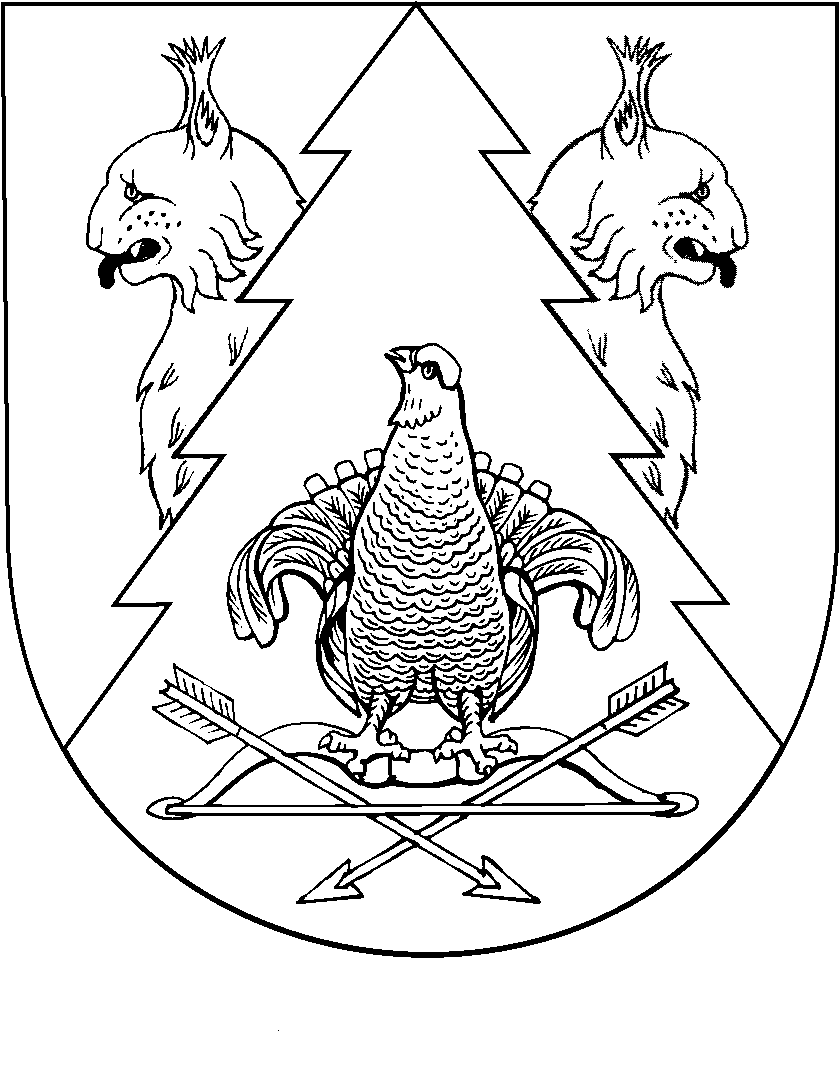 